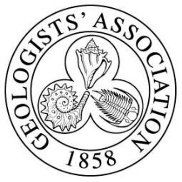 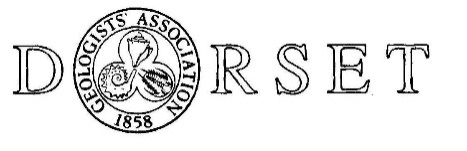 Dorset Geologists Association Group: Membership Application FormI wish to apply for full membership of the Dorset GA Group. I enclose an annual subscription of £15-00 or Joint Membership £25 (£9-00 full-time student). Cheques payable to ‘Dorset Geologists Association Group’I am/am not* a paid-up member of the GA (*delete as necessary)What aspect of geology interests you? (Please tick as many as you like)Igneous rocks                                                          Sedimentary rocksPalaeontology                                                          TectonicsEnvironment                                                            Structural geologyPalaeobiology                                                          GeomorphologyEconomic Resources                                                 AstronomyAny other (please specify)I would like to receive the Newsletter as a hard copy by post/ digitally by e-mail (as a pdf). Please circle your choice.For GDPR purposes (data protection laws) we need your written consent to communicate with you by post, e-mail, telephone, or text. I consent to you contacting me by (please tick appropriate boxes):Signed……………………………………………………………………………Date………………………Please send the completed form with your subscription to the Treasurer and Membership Secretary:Mrs. Jackie Steadman, 20 Wood Road, Ashurst, Southampton, SO40 7BD. Tel: 07814473079Email: jax2308@btinternet.com Or:  you can arrange a bank transfer to: Dorset Geologists Association Group 	Sort Code: 30-94-90		ACC#:  00832205Please put your name as a reference, in which case a brief e-mail to Jackie would be helpful too.Name (block capitalsAddress Line 1Address Line 2Address Line 3PostcodeTelephone No.e-mail addressNamePostemailphonetext